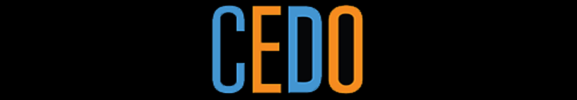 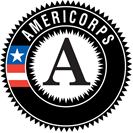 Burlington Area Youth Media Program Coordinator, Vermont Folklife Center, Middlebury, VT This AmeriCorps position will serve as part of CEDO’s EACH Youth AmeriCorps program. Our members will receive training and provide direct service to support the program goals to expand culturally appropriate youth programming and family supports to close opportunity gaps, support school engagement for youth graduating ready for career or further education, and keep youth safe, on track, and given access to opportunity. Our members will provide innovative responses to pressing community problems with city departments, state agencies, education institutions and nonprofit organizations in Burlington, Winooski, and surrounding areas of Chittenden County. At the end of the program year AmeriCorps members will be responsible for improved academic engagement and increased community connections for access to employment, internships, training and education for youth. The position will support The Vermont Folklife Center’s project “New American Voices”: a community-based, youth-focused storytelling initiative beginning this fall. The goal of New American Voices is to provide more opportunities for New American youth in Vermont to feel heard, visible, and valued. The project will address needs of refugee youth in Vermont (ages 12-24) by providing resources, training, and support for exploring their experiences through media. The need and interest for this project were identified by New American youth and guardians, community leaders, partner organizations, and Vermont Folklife Center staff. In the words of Bidur, a leader of youth programs in the Bhutanese Nepali community, “We want to be part of the community, spread our culture, and preserve it. But it’s not just about our community—we want everyone to know we are here.” The Vermont Folklife Center’s mission is to deepen our understanding of Vermont and allVermonters; to document our collective cultural memory; and to strengthen communities bybuilding connections among the diverse peoples of Vermont.Key Responsibilities:- learn, practice, and instruct others in the VFC’s central methodology (collaborative ethnography)- learn the skills and techniques of media-making (initially, as necessary)- co-instruct instruct youth in media-making projects and programming - develop programming sessions and sessions in collaboration with instructors and youth- lead program sessions- planning and implementation of a summer 2018 program for New American youth in the Burlington area.- facilitate youth participation and retention in programming (reminder calls, transportation facilitation, etc)- serve as a liaison between youth participants and adult instructors- assist in establishing and managing a media equipment library check-out systemSecondary Responsibilities :- develop resources to support ongoing and future (sustainable) media instruction with Burlington-area youth (ages 14-24)- participate in broader organizational discussions with Folklife Center staff, contribute ideas, expertise- network with others at organizations with similar, intersecting, or complementary objectives and philosophiesSkills and Qualifications:Interest in youth programming, education, student voiceExperience or interest in leadership, group and project facilitationIdeally the volunteer will have cultural, life, or educational experience relevant to the project’s goals and philosophiesMinimum Qualifications:US citizen or have permanent resident statusAt least 18 years of age upon entering the Pre-Service Orientation (no upper age limit), or 17 years of age with written parental permission;High school graduate or have a GED certificate, or be willing to work towards GED as part of service-year successful completion requirement.  Has not been convicted of murder or required to be on a sex offender registry, and is willing to undergo a National Service Criminal History CheckCommitment to the goals of the CEDO’s EACH Youth AmeriCorps program Additional Information:Service Conditions:  Community setting, with youth primarily aged 14-24, but often interacting with families. Office setting, with other non-profit and education professionals. Irregular hours – often late afternoon (after-school), evenings, and weekend hoursPositions begin November, 2017 and end August 17th, 2018.This position is: (check one)__Full Time position requires 1,700 hours (average 40 hours per week) for one year. Member benefits include a living allowance of $14,000 (pre-tax), and an education award of $5,775 (pre-tax) upon successful completion of service.  Other benefits include health insurance, federal school loan forbearance, and substantial training opportunities._x_Half Time position requires 900 hours (average 20 hours per week) for one year. Member benefits include a living allowance of $7,406 (pre-tax), and an education award of $2,888 (pre-tax) upon successful completion of service.  Other benefits include federal school loan forbearance, and substantial training opportunities.This position (check one)_x_does__does nothave recurring access to vulnerable populations (youth, persons over 60, individuals with disabilities).To Apply:  Send a resume, cover letter and two (2) references  to CEDO’s EACH Youth AmeriCorps Program americorps@burlingtonvt.gov  Please send as one PDF document with email subject line listing the position title.Application deadline for member: Open Until FilledAdditional information on AmeriCorps is available at www.americorps.org .The Community and Economic Development Office of The City of Burlington sponsors this position through the AmeriCorps program and will not tolerate unlawful harassment or discrimination on the basis of political or religious affiliation, race, color, national origin, place of birth, ancestry, age, sex, sexual orientation, gender identity, marital status, veteran status, disability, HIV positive status or genetic information. The City is committed to providing proper access to services, facilities, and employment opportunities. For accessibility information or alternative formats, please contact       802-865-7516.